T.C.AYDIN VALİLİĞİİl Basın ve Halkla İlişkiler MüdürlüğüSayı  :89								12/07/2019Konu :Basın BülteniBASIN BÜLTENİ Müdürlüğümüzce aranan şahıslara yönelik yapılan eş zamanlı operasyonda,Hakkında “Dolandırıcılık” suçundan arama kararı bulunan R.S. ,Hakkında “Hakaret” suçundan arama kararı bulunan E.B.,Hakkında “Başkalarına ait Kimlik veya Kimlik Bilgilerini Kullanma” suçundan arama kararı bulunan H.M.,Hakkında “Alkol veya Uyuşturucu Maddenin Etkisi Altındayken Araç Kullanma” suçundan arama kararı bulunan H.O. ,Hakkında “Borçlunun Ödeme Şartını İhlal” suçundan arama kararı bulunan O.D. ,Hakkında “Ruhsatsız Ateşli Silahlarla Mermileri Satın Alma veya Taşıma veya Bulundurma” suçundan arama kararı bulunan A.Ç.,Hakkında “Alkol veya Uyuşturucu Maddenin Etkisi Altındayken Araç Kullanma” suçundan arama kararı bulunan K.H.,Hakkında “Nafaka Hükümlerine Uymamak” suçundan arama kararı bulunan B.F. ,Hakkında “Tehdit” suçundan arama kararı bulunan A.R.G. ,Hakkında “Basit Yaralama, Kamu Malına Zarar Verme” suçundan arama kararı bulunan G.K.,Hakkında “Alkol veya Uyuşturucu Maddenin Etkisi Altındayken Araç Kullanma” suçundan arama kararı bulunan B.K. ,Hakkında “iki ayrı Yakalama Emri” bulunan M.Ç. ,Hakkında “Korku Kaygı veya Panik Yaratabilecek tarzda Silahla Ateş Etme” suçundan arama kararı bulunan M.E.Ç. ,Hakkında “Hizmet Nedeniyle Güveni Kötüye Kullanma” suçundan arama kararı bulunan C.S.A. ,Hakkında 5 ayrı “Basit Yaralama, Tutuklu ve Hükümlünün Kaçması, Tehdit” suçundan arama kararı bulunan M.K.,Hakkında “Konut Dokunulmazlığını İhlal Etme, Bina İçinde Muhafaza Altına Alınmış Olan Eşya Hakkında Hırsızlık” suçundan arama kararı bulunan Y.G., ile toplamda 15 şahıs yapılan çalışmalar ve operasyon sonucu yakalanarak sevk edildikleri adli mercilerce, E.B., H.M., H.O., O.D., A.Ç., K.H., B.F., A.R.G., G.K., M.E.Ç.,B.K. isimli şahıslar serbest kalırken, C.S.A., M.K. Y.G.ve M.Ç. isimli şahıslar tutuklanarak cezaevine teslim edilmişlerdir. Kamuoyuna duyurulur.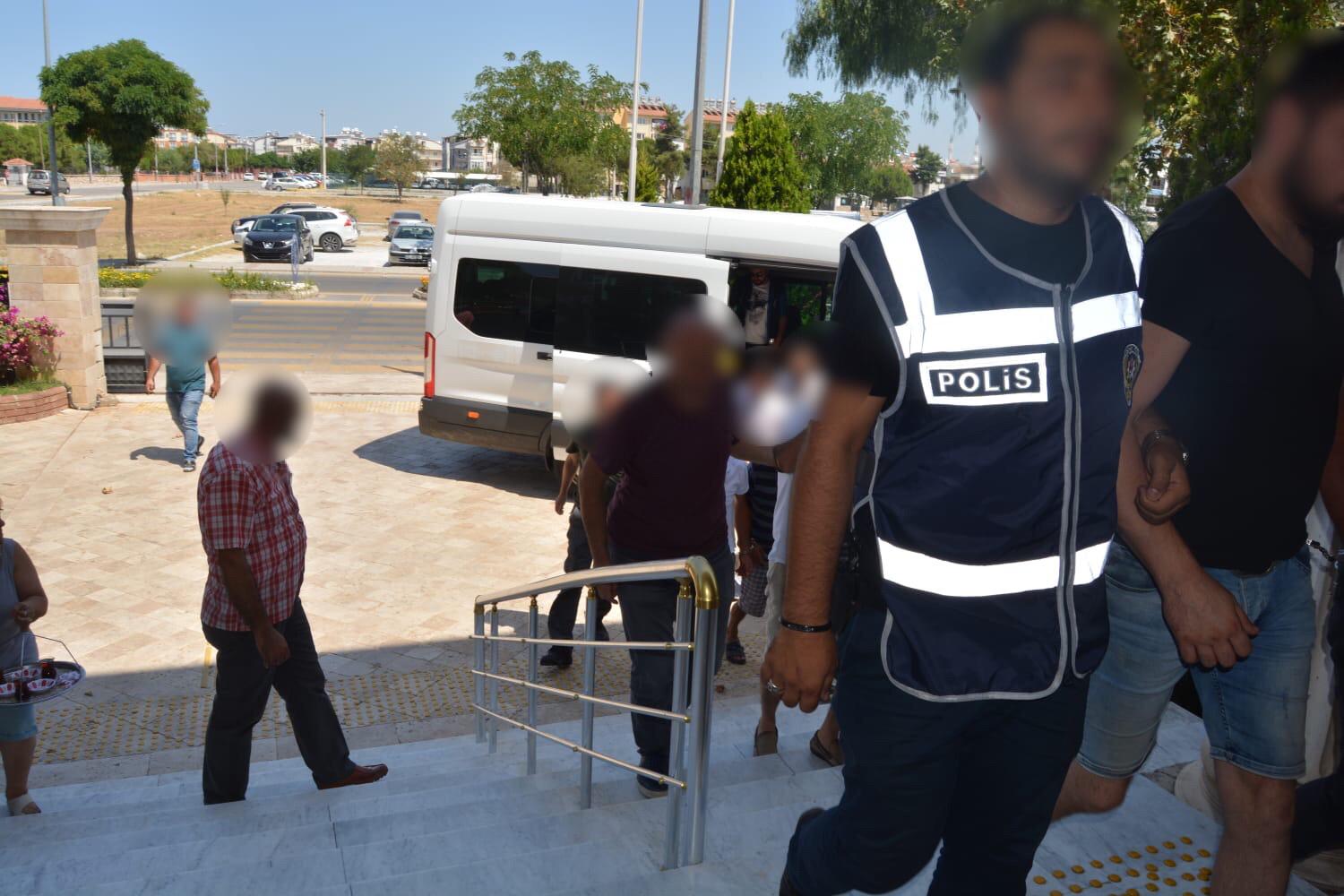 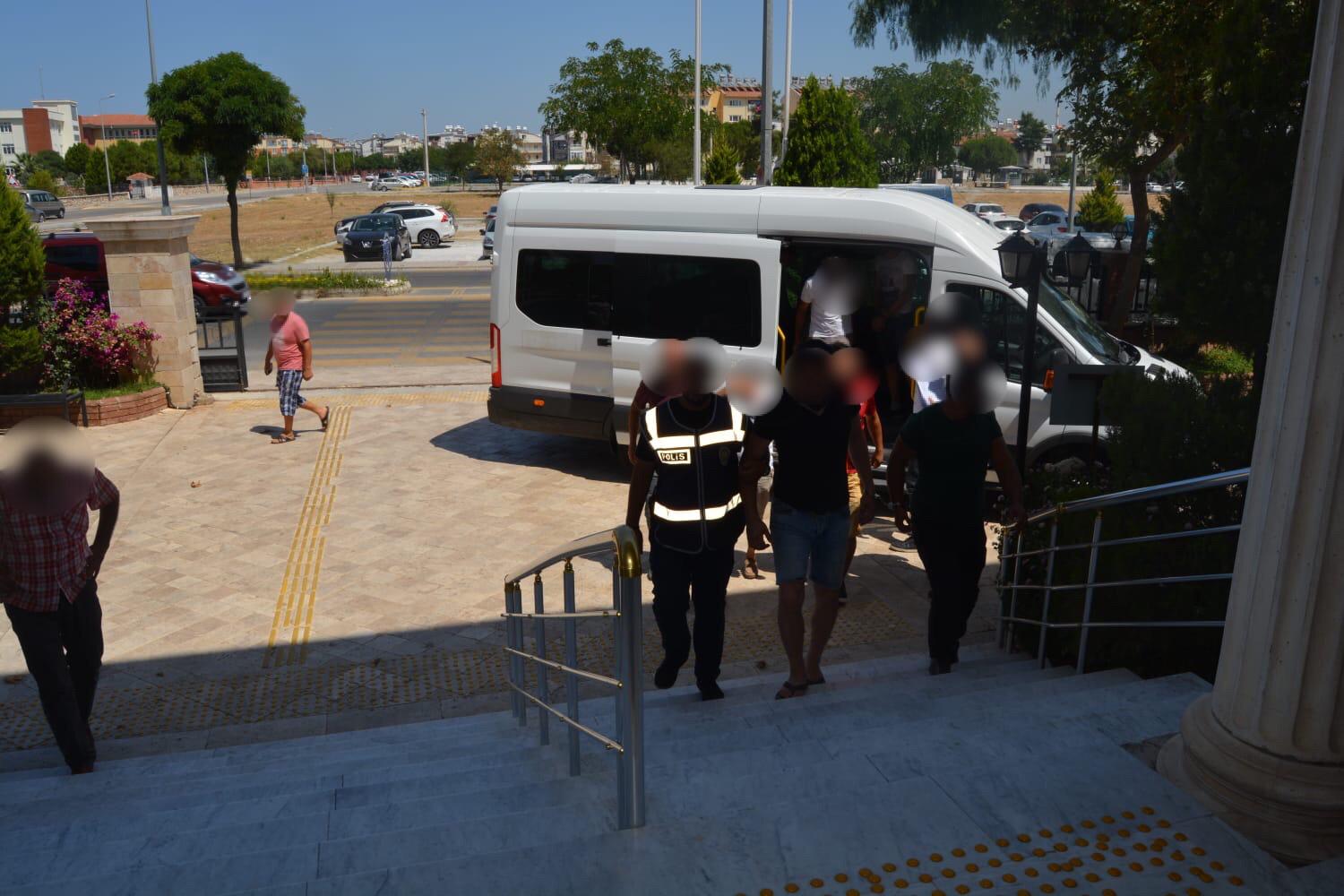 